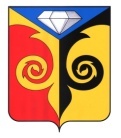 Совет депутатов Медведевского сельского поселенияЧелябинской областиРЕШЕНИЕот 01.04. 2021г.   № 18Об исполнении бюджета Медведевского сельского поселения за 2020 год.Заслушав отчет главного бухгалтера администрации Медведевского сельского поселения об исполнении бюджета Медведевского сельского поселения за 2020 год, Собрание депутатов Медведевского сельского поселения отмечает следующее:По итогам 2020 года доходы бюджета Медведевского сельского поселения (далее – бюджет сельского поселения) составили 24 490 731,12 рублей, по сравнению с аналогичным периодом прошлого года доходы уменьшились на 3 605 728,14 рублей.Налоговые и неналоговые доходы поступили в сумме 1 040 107,18 рублей, что выше уровня соответствующего периода 2019 года на 346 796,72 рублей и составили 184,68 % годовых назначений.Расходы сельского бюджета за 2020 год произведены        на сумму 24 453 291,89 рублей или 81,59 % к годовому плану.Расходы на заработную плату составили 2 456 850,98 рублей или 10,05 % от общих расходов, на оплату топливно-энергетических ресурсов – 771 300 рублей.На приобретение материальных запасов направлено 108 244,84 рублей, основных средств 365 816 рублей.В соответствии со статьей 19 Устава Медведевского сельского поселения, статьей 48 Положения о бюджетном процессе в Медведевском сельском поселении и на основании выше изложенногоСовет депутатов Медведевского сельского поселения РЕШАЕТ:1. Утвердить отчет об исполнении бюджета Медведевского сельского поселения за 2020 год, в том числе: общий объем доходов в сумме 24 490 731,12 рублей, общий    объем расходов в сумме 24 453 291,89 рублей с превышением доходов над расходами в сумме 37 439,23 рублей;в соответствии с бюджетной классификацией Российской Федерации по следующим показателям: по доходам бюджета Медведевского сельского поселения согласно Приложению 1 к настоящему решению;по расходам сельского бюджета по целевым статьям (муниципальным программам Медведевского сельского поселения и непрограммным направлениям деятельности) расходов бюджета Медведевского сельского поселения согласно Приложению 2 к настоящему решению;по расходам сельского бюджета по ведомственной структуре расходов бюджета Медведевского сельского поселения согласно Приложению 3 к настоящему решению;по расходам бюджета Медведевского сельского поселения по разделам и подразделам классификации расходов бюджетов согласно Приложению 4 к настоящему решению;по источникам финансирования дефицита бюджета Медведевского сельского поселения согласно Приложению 5 к настоящему решению.2. Настоящее решение вступает в силу со дня его принятия.Глава Медведевского сельского поселения		               И.В.ДаниловПредседатель Совета депутатов                                                    Медведевского сельского поселения                                           Е.Ю. Костылева				        Приложение 1
к решению Совета депутатов
Медведевского сельского поселения
      от 01.04.2021 г. № 18Доходы бюджета Медведевского сельского поселения
за 2020 год.Приложение 2
к решению Совета депутатов
Медведевского сельского поселения
      от 01.04.2021 г. № 18Расходы бюджета Медведевского сельского поселения по целевым статьям 
(муниципальным программам Медведевского сельского поселения
и непрограммным направлениям деятельности) расходов бюджета Медведевского сельского поселения за 2020 год.Приложение 3
к решению Совета депутатов
Медведевского сельского поселения
      от 01.04.2021 г. № 18Расходы районного бюджета по ведомственной структуре расходов
бюджета Медведевского сельского поселение за 2020 год.Приложение 4
к решению Совета депутатов
Медведевского сельского поселения
      от 01.04.2021 г. № 18Расходы бюджета Медведевского сельского поселения по разделам
и подразделам классификации расходов бюджетов за 2020 год.Приложение 5
к решению Совета депутатов
Медведевского сельского поселения
      от 01.04.2021 г. № 18Источники внутреннего финансирования дефицита бюджетаМедведевского сельского поселения за 2020 год.                              руб.руб.Наименование кодаКод бюджетной классификации Российской ФедерацииСумма       Наименование кодаКод бюджетной классификации Российской ФедерацииСумма       ВСЕГО24 490 731,12НАЛОГОВЫЕ И НЕНАЛОГОВЫЕ ДОХОДЫ000100000000000000001 040 107,18НАЛОГИ НА ПРИБЫЛЬ, ДОХОДЫ00010100000000000000105 541,17Налог на доходы физических лиц00010102000010000110105 541,17НАЛОГИ НА СОВОКУПНЫЙ ДОХОД000105000000000000000,00Единый сельскохозяйственный налог000105030000100001100,00НАЛОГИ НА ИМУЩЕСТВО00010600000000000000599 968,13Налог на имущество физических лиц00010601000000000110191 518,87Налог на имущество физических лиц, взимаемый по ставкам, применяемым к объектам налогообложения, расположенным в границах сельских поселений00010601030100000110191 518,87ЗЕМЕЛЬНЫЙ НАЛОГ00010606000000000000408 449,26Земельный налог с организаций00010606030000000110133 681,61Земельный налог с организаций, обладающих земельным участком, расположенным в границах сельских поселений00010606033100000110133 681,61Земельный налог с физических лиц00010606040000000110274 767,65Земельный налог с физических лиц, обладающих земельным участком, расположенным в границах сельских поселений00010606043100000110274 767,65ДОХОДЫ ОТ ИСПОЛЬЗОВАНИЯ ИМУЩЕСТВА, НАХОДЯЩЕГОСЯ В ГОСУДАРСТВЕННОЙ И МУНИЦИПАЛЬНОЙ СОБСТВЕННОСТИ00011100000000000000119 096,48Доходы, получаемые в виде арендной либо иной платы за передачу в возмездное пользование государственного и муниципального имущества (за исключением имущества бюджетных и автономных учреждений, а также имущества государственных и муниципальных унитарных предприятий, в том числе казенных)00011105000000000120119 096,48Доходы от сдачи в аренду имущества, составляющего  казну сельских поселений (за исключением земельных участков)00011105070000000120119 096,48ДОХОДЫ ОТ ОКАЗАНИЯ ПЛАТНЫХ УСЛУГ (РАБОТ) И КОМПЕНСАЦИИ ЗАТРАТ ГОСУДАРСТВА00011300000000000000215 501,40Доходы от компенсации затрат государства00011302000000000130215 501,40ПРОЧИЕ НЕНАЛОГОВЫЕ ДОХОДЫ000117000000000000000,00Невыясненные поступления000117010000000001800,00БЕЗВОЗМЕЗДНЫЕ ПОСТУПЛЕНИЯ0002000000000000000023 450 623,94БЕЗВОЗМЕЗДНЫЕ ПОСТУПЛЕНИЯ ОТ ДРУГИХ БЮДЖЕТОВ БЮДЖЕТНОЙ СИСТЕМЫ РОССИЙСКОЙ ФЕДЕРАЦИИ0002020000000000000023 450 623,94Дотации бюджетам сельских поселений на выравнивание бюджетной обеспеченности из бюджета субъекта Российской Федерации000202100000000001501 702 000,00Субсидии бюджетам сельских поселений на овыполнение передаваемых полномочий субъектов Российской Федерации00020230000000000150320,00Субвенции бюджетам сельских поселений на осуществление первичного воинского учета на территориях, где отсутствуют военные комиссариаты00020230000000000150258 766,00Прочие межбюджетные трансферты, передаваемые бюджетам сельских поселений.0002024000000000015027 297 539,34Возврат прочих остатков субсидий, субвенций и иных межбюджетных трансфертов, имеющих целевое назначение, прошлых лет из бюджетов сельских поселений.00021960010100000150-5 808 001,40руб.руб.руб.НаименованиеКод классификации расходов бюджетовСуммаНаименованиецелевая статьяСуммаВСЕГО24 453 291,89Муниципальная программа "Развитие дорожного хозяйства в Кусинском муниципальном районе"01000000002 181 401,12Муниципальная программа "Обеспечение доступным и комфортным жильем-граждан Российской Федерации"в Кусинском муниципальном районе"030000000016 908 987,583200000000574 374,07Муниципальная программа "Профилактика преступлений и иных правонарушений на территории Кусинского муниципального района"3800000000258 766,00Муниципальная программа "Охрана окружающей среды в Кусинском муниципальном районе"1400000000299 982,16Муниципальная программа "Развитие культуры и туризма в Кусинском муниципальном районе"150000000086 490,00Муниципальная программа "Создание систем оповещения и информирования населения о чрезвычайных ситуациях природного и техногенного характера на территории Кусинского муниципального района"180000000058 354,50Муниципальная программа "Совершенствование и развитие гражданской обороны, защиты населения и территорий от чрезвычайных ситуаций, обеспечения пожарной безопасности и безопасности людей на водных объектах на территории Кусинского муниципального района Челябинской области"2600000000481 276,01Муниципальная программа "Благоустройство территории Медведевского сельского поселения"6300060005271 800,00Непрограммные расходы99000000003 331 860,45руб.руб.руб.руб.руб.НаименованиеКод классификацииКод классификацииКод классификацииСуммаНаименованиеведомстворазделподразделСуммаВСЕГО24 453 291,89Администрация муниципального образования "Медведевское сельское поселение"80124 453 291,89Общегосударственные вопросы80101002 510 218,57Функционирование высшего должностного лица субъекта Российской Федерации и муниципального образования8010102616 612,93Функционирование законодательных (представительных) органов государственной власти и представительных органов муниципальных образований8010103444 706,49Функционирование Правительства Российской Федерации, высших исполнительных органов государственной власти субъектов Российской Федерации, местных администраций80101041 447 479,15Обеспечение проведения выборов и референдумов80101071 100,00Другие общегосударственные вопросы8010113320,00Национальная безопасность и правоохранительная деятельность8010300539 630,51Защита населения и территории от чрезвычайных ситуаций природного и техногенного характера, гражданская оборона8010309539 630,51Национальная экономика80104002 181 401,12Другие вопросы в области национальной экономики80104092 181 401,12Жилищно-коммунальное хозяйство801050018 576 803,53Жилищное хозяйство801050115 000,00Коммунальное хозяйство801050216 911 987,58Благоустройство80105031 649 815,95Охрана окружающей среды8010600299 982,16Другие вопросы в области охраны окружающей среды8010605299 982,16КУЛЬТУРА И КИНЕМАТОГРАФИЯ801080130 000,00Культура801080130 000,00Социальная политика801100056 490,00Социальное обеспечение населения801100356 490,00Национальная оборона8010200258 766,00Мобилизационная и вневойсковая подготовка8010203258 766,00руб.НаименованиеразделподразделСуммаНаименованиеразделподразделСуммаВСЕГО24 453 291,89Общегосударственные вопросы012 510 218,57Функционирование высшего должностного лица субъекта Российской Федерации и муниципального образования0102616 612,93Функционирование законодательных (представительных) органов государственной власти и представительных органов муниципальных образований0103444 706,49Функционирование Правительства Российской Федерации, высших исполнительных органов государственной власти субъектов Российской Федерации, местных администраций01041 447 479,15Обеспечение проведения выборов и референдумов01071 100,00Другие общегосударственные вопросы0113320,00Национальная оборона02258 766,00Мобилизационная и вневойсковая подготовка0203258 766,00Национальная безопасность и правоохранительная деятельность03539 630,51Защита населения и территории от чрезвычайных ситуаций природного и техногенного характера, гражданская оборона0309539 630,51Национальная экономика042 181 401,12Дорожное хозяйство (дорожные фонды)04092 181 401,12Жилищно-коммунальное хозяйство0518 576 803,53Жилищное хозяйство050115 000,00Коммунальное хозяйство050216 911 987,58Благоустройство05031 649 815,95Охрана окружающей среды06299 982,16Другие вопросы в области охраны окружающей среды0605299 982,16Культура и кинематография0830 000,00Культура080130 000,00Социальная политика1056 490,00Социальное обеспечение населения100356 490,00Наименованиеисточников средствКод бюджетной классификацииСуммаИсточники внутреннего финансирования дефицитов бюджетов801 01 00 00 00 00 0000 00037 439,23Изменение остатков средств на счетах по учету средств бюджета801 01 05 00 00 00 0000 00037 439,23Увеличение прочих остатков денежных средств бюджетов801 01 05 02 00 00 0000 500- 24 490 731,12Увеличение прочих остатков денежных средств бюджетов801 01 05 02 01 05 0000 510- 24 490 731,12Уменьшение прочих остатков денежных средств бюджетов801 01 05 02 00 00 0000 60024 453 291,89Уменьшение прочих остатков денежных средств бюджетов801 01 05 02 01 05 0000 61024 453 291,89